Temat: Bezpieczne wakacje – komiks rysunkowy – pokoloruj obrazki i zapamiętaj zasady !!!!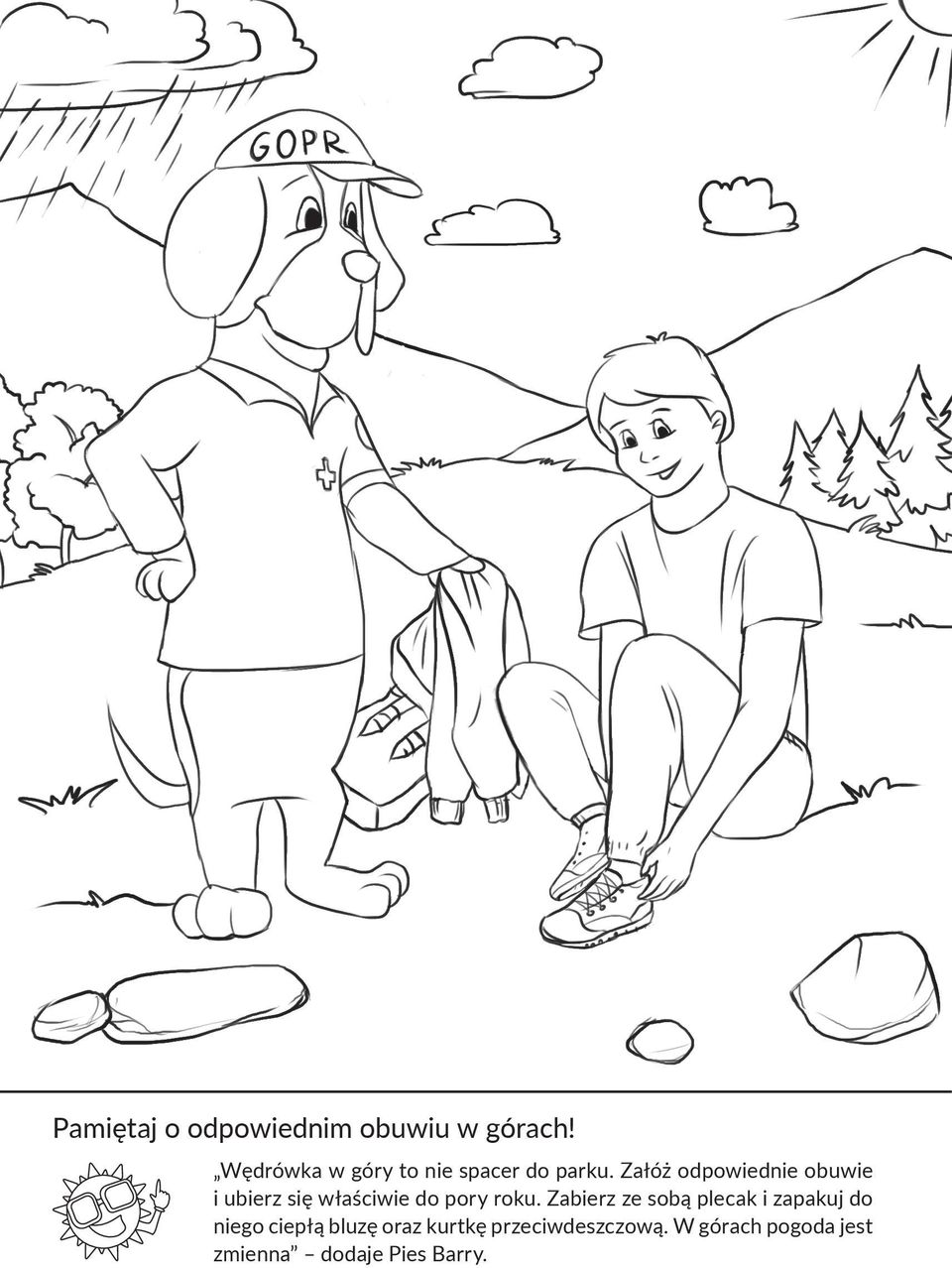 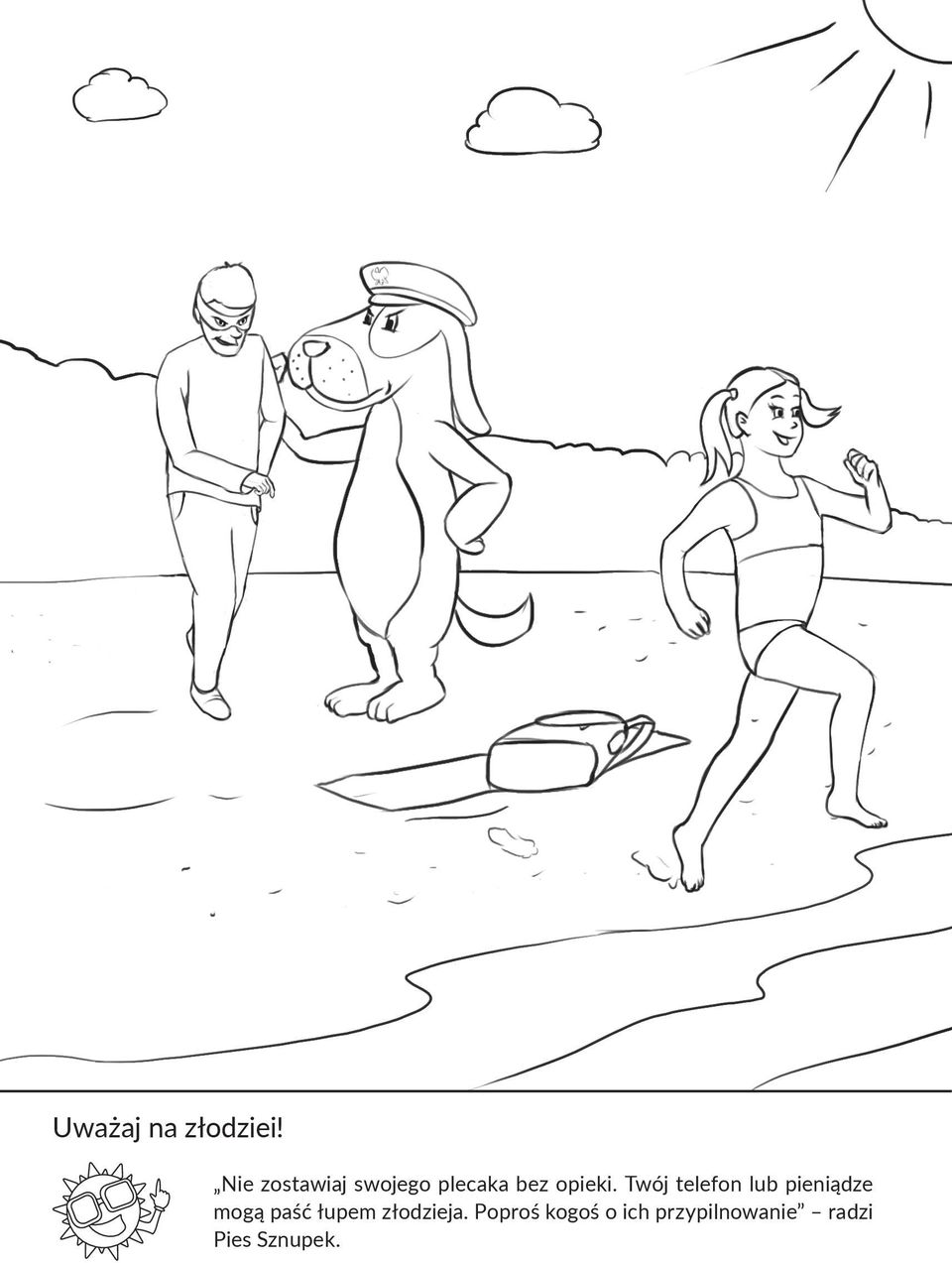 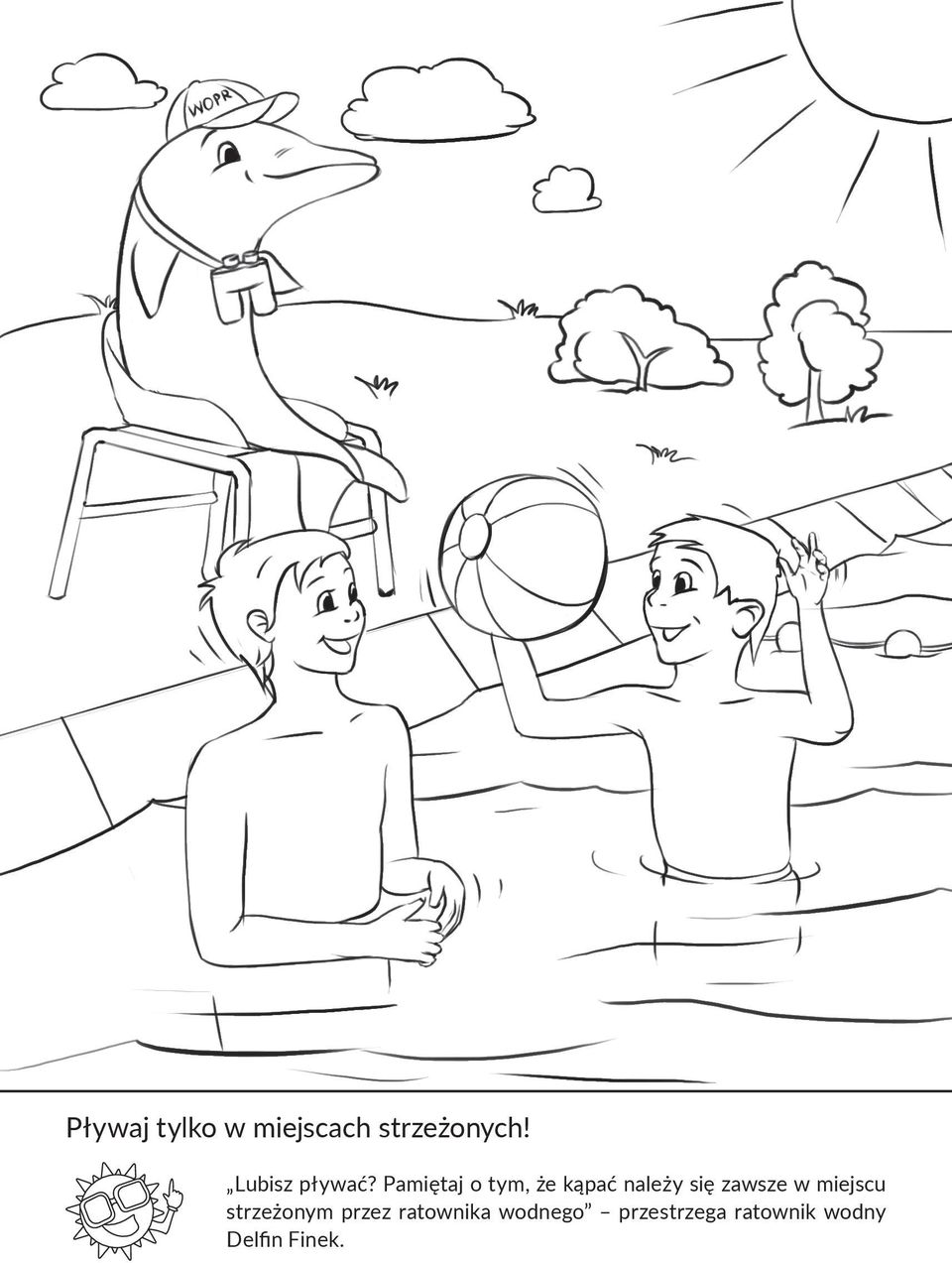 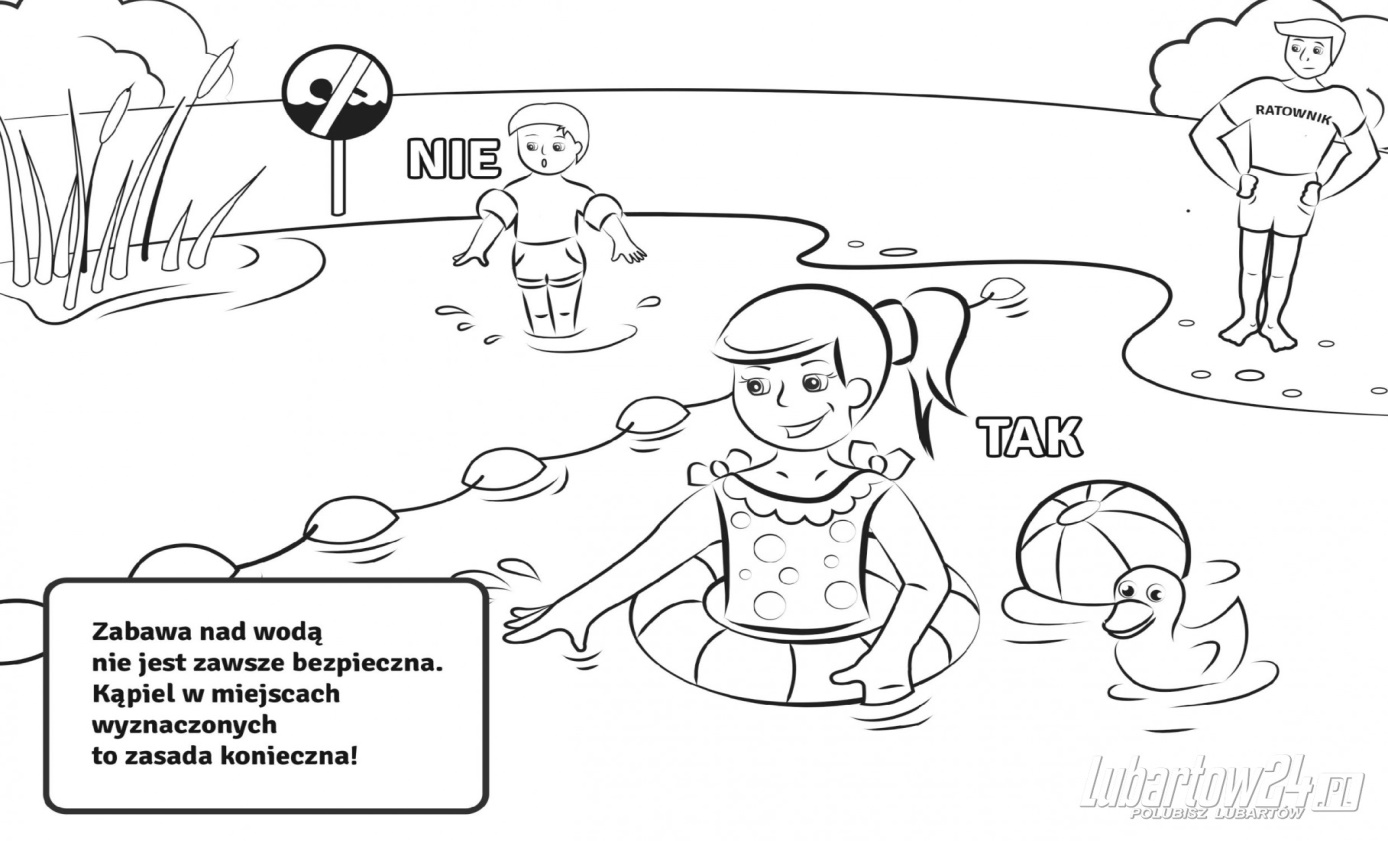 